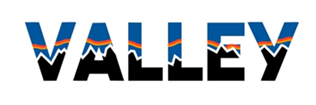 The Valley School of Southern Oregon857 Valley View Dr. Medford, OR 97504Special Meeting of the Board: Agenda Date and Time: February 28, 2024 - 5.00p to 6.30pLocation: The Valley School or Join Zoom Meetinghttps://us02web.zoom.us/j/83077402674?pwd=WE5ObVZTdldIYXdOSStPMm1TSElsUT09Meeting ID: 830 7740 2674Passcode: 439636BOARD MEMBERS: Rainy Tilton, Kaitie Warner, Matt Whitmer, Dan Akita, Amy Maukonen, Kim Parkerson, Stacy FieldsSTAFF: Lily Reishman, Academic Director - Kris Von Wald, Executive DirectorMISSION OF THE BOARD: Provide direction and leadership for The Valley School by shaping the vision, mission and goals, by developing a series of policies and frameworks for how the school runs, by establishing good working relationships with the director, staff and community, and by supervising and protecting the fiscal interest of the school to assure that our mission is sustainable. MISSION OF THE VALLEY SCHOOL: The Valley School changes middle schoolers’ lives by fostering a culture of curiosity, creativity, and community.ATTENDANCEPresent: Absent: Staff - Present:ESTABLISH QUORUM: GUESTS: PURPOSE:	This meeting will focus on the new building project and continue to evolve the strategic planning process.AGENDA:ADOPTION OF AGENDA: MINUTES TO APPROVE: NoneContent Item 1: 	Strategic Direction and Facilities UpdateContent Item 2: 	Annual Schedule ApprovalPublic Comment:	DATE OF NEXT MEETING:	March 13, 2023, 5.00p to 6.30pADJOURNMENT: 	TimeItemItem Owner /PresenterPurpose5.00pCall to Order and Roll CallRainyConnectConsent to AgendaRainyDecisionContent item 1: Strategic Direction Questions and Discussion including Building and FacilitiesKris and RainyDiscussion GuidanceContent item 2: Annual Schedule ApprovalLilyDecisionPublic CommentRainyDiscussion6.30pAdjournRainyDecision